 Presenter’s Guidelines – Planning with UDL in MindCAST.ORG                           NOTE:  When planning for an effective presentation, the facilitator should “plan with UDL in mind.”  This does not mean that every element of the three principles needs to be employed.  The facilitator should, however, make sure that the presentation clearly includes some elements of each of the three principles of UDL.  ENGAGE:  The “WHY” of learningENGAGE:  The “WHY” of learningENGAGE:  The “WHY” of learning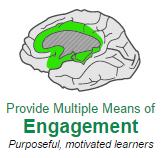 How can I make my topic relevant to participants?How can I help participants understand the goals of my session?How can I help participants want to pay attention?*Write goals on screen, share orally, and explicitly communicate how the session relates to participants’ work. *Share goals in statement and/or question form.  Questions force engagement.*Open with a relevant image, scenario, video, quote, fact, or question which promotes quick discussion.  REPRESENT:  The “WHAT” of learningREPRESENT:  The “WHAT” of learningREPRESENT:  The “WHAT” of learning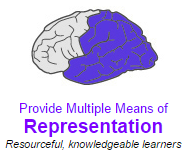 In what ways can I present goals, information and ideas?How can participants see these ideas and information in different ways?*Use multiple modes of sharing information and ideas.HandoutsVideosImagesOnline resourcesTalkCharts/ graphsModelsACT + EXPRESS:  The “HOW” of learning	ACT + EXPRESS:  The “HOW” of learning	ACT + EXPRESS:  The “HOW” of learning	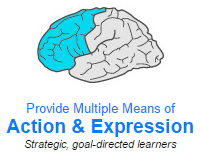 In what ways can participants best reach the goals of the presentation?In what ways can participants interact with the ideas and information presented to reach the session goals?What will participants be doing to reach session goals?*Participants should spend considerable time thinking and working toward the session goals. * Provide options for participants as they develop and demonstrate what they are learning.   -Productive group work  - Images  -formal writing  -charts/graphs/diagrams   -posters  -post-its  -technology tools*Presentations should close with an opportunity for reflection.  Reflection should focus on session goals and allow participants to articulate how the ideas and information can be used. UDL Guidelines – Educator Worksheet - v. 2UDL Guidelines – Educator Worksheet - v. 2I.    Provide Multiple Means of Representation:Your notesProvide options for perception1.1	Offer ways of customizing the display of information1.2	Offer alternatives for auditory information1.3	Offer alternatives for visual informationProvide options for language, mathematical expressions, and symbols2.1	Clarify vocabulary and symbols2.2	Clarify syntax and structure2.3	Support decoding of text, mathematical notation, and symbols2.4	Promote understanding across language2.5	Illustrate through multiple mediaProvide options for comprehension3.1	Activate or supply background knowledge3.2	Highlight patterns, critical features, big ideas, and relationships3.3	Guide information processing, visualization, and manipulation3.4	Maximize transfer and generalizationII.   Provide Multiple Means for Action and Expression:Your notesProvide options for physical action4.1	Vary the methods for response and navigation4.2	Optimize access to tools and assistive technologiesProvide options for expression and communication5.1	Use multiple media for communication5.2	Use multiple tools for construction and composition5.3	Build fluencies with graduated levels of support for practice and performanceProvide options for executive functions6.1	Guide appropriate goal setting6.2	Support planning and strategy development6.3	Facilitate managing information and resources6.4	Enhance capacity for monitoring progressIII.  Provide Multiple Means for Engagement:Your notesProvide options for recruiting interest7.1	Optimize individual choice and autonomy7.2	Optimize relevance, value, and authenticity7.3	Minimize threats and distractionsProvide options for sustaining effort and persistence8.1	Heighten salience of goals and objectives8.2	Vary demands and resources to optimize challenge8.3	Foster collaboration and community8.4	Increase mastery-oriented feedbackProvide options for self-regulation9.1	Promote expectations and beliefs that optimize motivation9.2	Facilitate personal coping skills and strategies9.3	Develop self-assessment and reflection